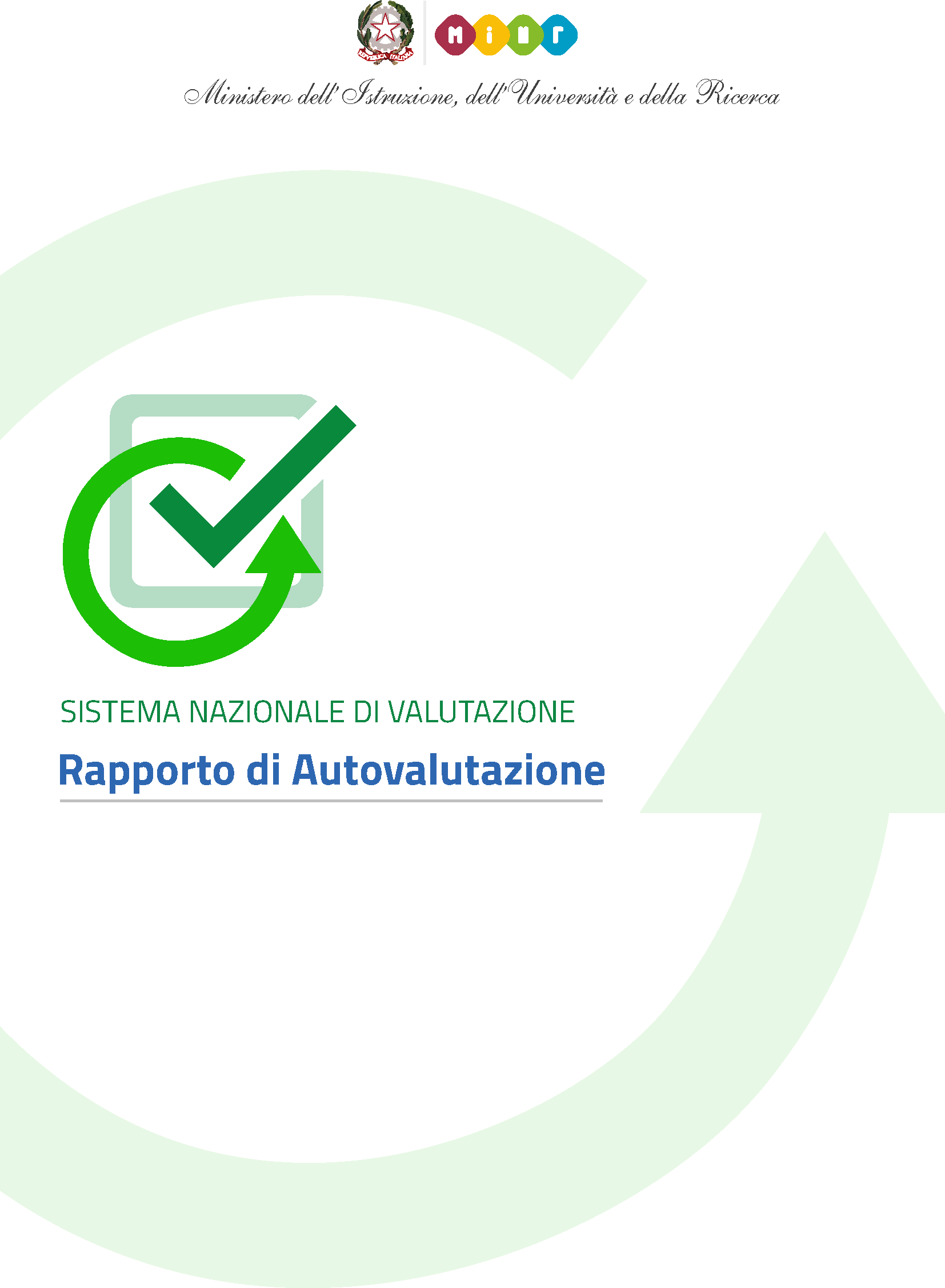 Triennio di riferimento - 2023/24 MCPSL3500UL. SCIENTIFICO OPZ.SCIENZE APPLICATE "ALEANDRI"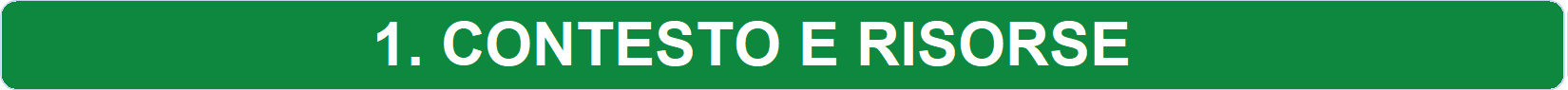 - Popolazione scolastica- Territorio e capitale socialeDisoccupazioneTasso di disoccupazione1.2.a.1 Tasso di disoccupazione Anno 2023 - Fonte ISTATTasso diTerritoriodisoccupazione%ITALIA	7,2Nord ovest	6Liguria	7GENOVA	6,5IMPERIA                      9,1LA SPEZIA	7,9SAVONA	                      4.7Lombardia	4.7BERGAMO	4.1BRESCIA	4.1COMO	6.4CREMONA	4.8LECCO	3LODI	4.8MONZA E DELLA BRIANZA5.3MILANO	5.2MANTOVA	5.7PAVIA	6.5SONDRIO	6.1VARESE	4.8Piemonte                                                       6.2ALESSANDRIA	7.2ASTI	7.4BIELLA	3.7CUNEO	3.2NOVARA	6.1TORINO	7,2VERBANO- CUSIO-OSSOLA5.2VERCELLI	5.7Valle D'Aosta	5.4AOSTA	5.4Nord est	4.9Emilia-Romagna	4.6BOLOGNA	4.2FORLI' CESENA	3.1FERRARA	6.7MODENA	3.9PIACENZA	4.2PARMA	4.1RAVENNA	3.6REGGIO EMILIA	1.9RIMINI	5.9Friuli-Venezia GiuliaTrentino Alto Adige5.1GORIZIA	5.6PORDENONE	3.9TRIESTE	6.3UDINE	5.23.1BOLZANO	2.4TRENTO	3.9Veneto	5.1BELLUNO	3.1PADOVA	4.2ROVIGO	5.7TREVISO	5.9VENEZIA	5.1VICENZA	3.4VERONA	6.1ImmigrazioneTasso di immigrazione- Risorse economiche e materialiEdifici della scuolaNumero di edifici di cui è composta la scuolaEdilizia e rispetto delle norme sulla sicurezzaLivello di sicurezzaSuperamento delle barriere architettonicheAttrezzature e infrastruttureNumero di laboratoriNumero di bibliotecheNumero di auleNumero di strutture sportiveNumero di computer, tablet e LIM ogni 100 studentiNumero di edifici con dotazioni e attrezzature per l’inclusione- Risorse professionaliCaratteristiche del Direttore/Referente dei servizi generali e amministrativiAnni di esperienza del Direttore/Referente dei servizi generali e amministrativiAnni di servizio del Direttore/Referente dei servizi generali e amministrativi nella scuolaCaratteristiche dei docenti1.4.c.3 Numero di docenti a tempo indeterminato per anni di servizio nella scuolaCaratteristiche del personale ATANumero di assistenti amministrativi a tempo indeterminato per anni di servizio nella scuolaNumero di collaboratori scolastici a tempo indeterminato per anni di servizio nella scuolaNumero di altro personale ATA a tempo indeterminato per anni di servizio nella scuola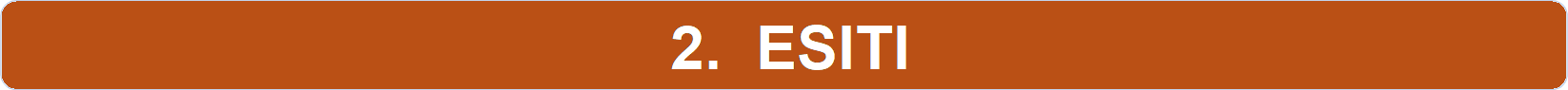 - Risultati scolasticiEsiti degli scrutiniStudenti ammessi alla classe successivaStudenti sospesi in giudizio per debito scolasticoStudenti diplomati per votazione conseguita all'esame di StatoTrasferimenti e abbandoniStudenti che hanno abbandonato gli studi in corso d'annoStudenti trasferiti - in entrata - in corso d'annoStudenti trasferiti - in uscita - in corso d'anno- Risultati nelle prove standardizzate nazionaliRisultati degli studenti nelle prove standardizzatePunteggio nelle prove e differenze rispetto a scuole con ESCS* simile*ESCS = Contesto socio-economico e culturaleNota: I punteggi sono corretti da Invalsi in base al Cheating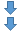 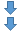 Istituto: MCPSL3500U - Risultati degli studenti nelle prove di Italiano - Anno Scolastico 2022/23 - Fonte INVALSIIstituto/Plesso/Indirizzo/Cl assePunteggio medio	Marche	Centro	ITALIA	Diff. ESCS (*)Riferimenti	231,6	214,2	215,7Licei scientifici e classici	183,3	-25,8MCPSL3500U - 5 D	183,3	-32,5*ESCS = Contesto socio-economico e culturaleNota: I punteggi sono corretti da Invalsi in base al Cheating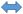 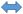 *ESCS = Contesto socio-economico e culturaleNota: I punteggi sono corretti da Invalsi in base al Cheating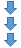 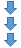 Istituto: MCTD00500B - Risultati degli studenti nelle prove di Italiano - Anno Scolastico 2022/23 - Fonte INVALSIIstituto/Plesso/Indirizzo/Cl assePunteggio medio	Marche	Centro	ITALIA	Diff. ESCS (*)Riferimenti	199,3	191,3	189,6Istituti Tecnici	167,5	-15,8MCTD00500B - 5 A	178,6	-14,7MCTD00500B - 5 E	167,9	-31,4- Competenze chiave europee- Risultati a distanzaRisultati degli studenti in italiano, matematica ed inglese nei livelli scolastici successivi2.4.a.3 Punteggio prove INVALSI II anno di sec. II grado (due anni prima erano in III sec. I grado)Prosecuzione negli studi universitariStudenti diplomati che si sono immatricolati all'Universita'Diplomati nell'a.s.2020-21 che si sono immatricolati nell'a.a. 2021-22 - Fonte sistema informativo del MIURDiplomati nell'a.s.2020-21 che si sono immatricolati nell'a.a. 2021-22 - Fonte sistema informativo del MIURDiplomati nell'a.s.2020-21 che si sono immatricolati nell'a.a. 2021-22 - Fonte sistema informativo del MIURDiplomati nell'a.s.2020-21 che si sono immatricolati nell'a.a. 2021-22 - Fonte sistema informativo del MIURDistribuzione degli studenti immatricolati all'Università per area disciplinareRendimento negli studi universitariCrediti conseguiti dai diplomati nel I anno di Universita'Crediti conseguiti dai diplomati nel II anno di Universita'Inserimenti nel mondo del lavoroQuota di diplomati inseriti nel mondo del lavoroDistribuzione dei diplomati per tipologia di contrattoDistribuzione dei diplomati per settore di attività economicaDistribuzione dei diplomati per qualifica di attività economica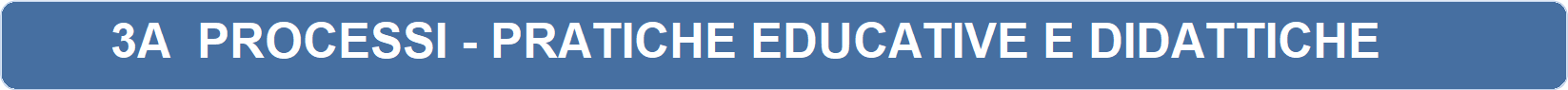 - Curricolo, progettazione e valutazioneCurricoloTipologia degli aspetti del curricoloProgettazione didatticaTipologia degli aspetti della progettazione didatticaProve strutturate per classi paralleleTipologia di prove strutturate- Ambiente di apprendimentoOrganizzazione orariaModalità orarie per l'ampliamento dell'offerta formativaModalità orarie per interventi di recupero, consolidamento, potenziamentoMetodologie didatticheMetodologie didattiche usate dai docenti in classeEpisodi problematiciTipologia delle azioni per contrastare episodi problematici- Inclusione e differenziazioneAttività di inclusioneTipologia delle azioni attuate per l'inclusioneAttività di recuperoTipologia delle azioni realizzate per il recuperoNumero di corsi di recupero attivati (scuola secondaria di II grado)Attività di potenziamentoTipologia delle azioni realizzate per il potenziamento- Continuità e orientamentoAttività di continuitàTipologia delle azioni realizzate per la continuitàAttività di orientamentoTipologia delle azioni realizzate per l'orientamentoConsigli orientativi nel passaggio tra I e II ciclo3.4.c.2 Corrispondenza tra consigli orientativi e scelte effettuatePercorsi per le competenze trasversali e per l’orientamentoModalità di realizzazione dei percorsiTipologia di soggetti coinvolti nella realizzazione dei percorsi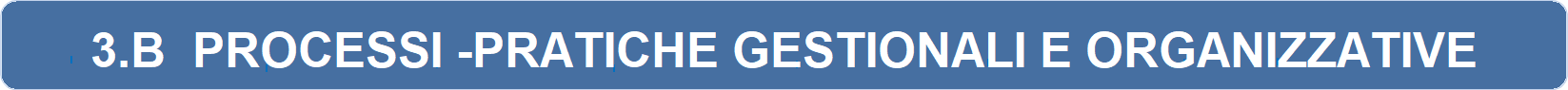 - Orientamento strategico e organizzazione della scuola- Sviluppo e valorizzazione delle risorse umaneFormazione per i docentiModalità di rilevazione delle esigenze formativeNumerosità delle attività di formazioneTipologia di finanziamento delle attività di formazioneQuota di insegnanti coinvolti per priorità tematica nazionaleGruppi di lavoro dei docentiTipologia degli argomenti dei gruppi di lavoroQuota di docenti partecipanti a gruppi di lavoro per argomento- Integrazione con il territorio e rapporti con le famiglieReti di scuolePartecipazione a reti di scuoleNumerosità di reti di cui la scuola è capofilaApertura delle reti ad enti o altri soggettiDistribuzione delle reti per tipologia di finanziamentoDistribuzione delle reti per principale motivo di partecipazioneDistribuzione delle reti per attività svoltaAccordi formalizzatiTipologia di soggetti con cui la scuola stipula accordiTipologia di tematiche per cui la scuola stipula accordiPartecipazione formale dei genitoriQuota di votanti effettivi alle elezioni del Consiglio di IstitutoCapacità della scuola di coinvolgere i genitoriModalità di coinvolgimento dei genitori da parte della scuola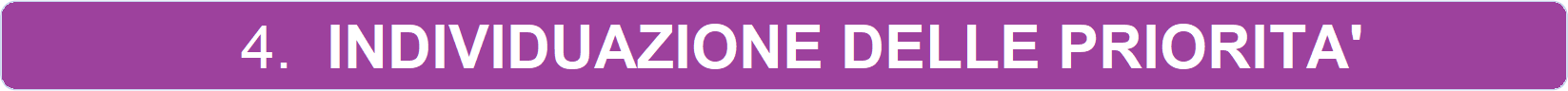 Priorità	TraguardoObiettivi di processo collegati alla priorità e al traguardoCurricolo, progettazione e valutazioneMiglioramento delle competenze chiave Programmazione verticale Miglioramento degli apprendimenti attraverso una didattica innovativaAmbiente di apprendimentoMigliorare la dotazione laboratoriale scientificaInclusione e differenziazioneStrategie di accoglienza e monitoraggio criticità di socializzazioneInclusione e differenziazioneProgettazione per piani educativi individualizzati per alunni BES e DSAContinuità e orientamentoMiglioramento PCTO come strumento di conoscenza e sviluppo delle proprie attitudiniOrientamento strategico e organizzazione della scuolaFlessibilità didattica ed organizzativaOrientamento strategico e organizzazione della scuolaOrganizzazione del tempo scuola al servizio degli alunni e delle famiglieSviluppo e valorizzazione delle risorse umaneIncentivazione per i docenti che attuano e formalizzano attività didattica laboratorialeSviluppo e valorizzazione delle risorse umaneIncentivi per formazione individualeIntegrazione con il territorio e rapporti con le famiglieAumentare i rapporti di collaborazione tra enti pubblici e privatiIntegrazione con il territorio e rapporti con le famiglieSensibilizzare le famiglie per un maggiore uso delle comunicazioni on linePriorità	TraguardoObiettivi di processo collegati alla priorità e al traguardoCurricolo, progettazione e valutazioneMiglioramento delle competenze chiave Programmazione verticale Miglioramento degli apprendimenti attraverso una didattica innovativaAmbiente di apprendimentoMigliorare la dotazione laboratoriale scientificaInclusione e differenziazioneStrategie di accoglienza e monitoraggio criticità di socializzazioneInclusione e differenziazioneProgettazione per piani educativi individualizzati per alunni BES e DSAContinuità e orientamentoMiglioramento PCTO come strumento di conoscenza e sviluppo delle proprie attitudiniOrientamento strategico e organizzazione della scuolaFlessibilità didattica ed organizzativaOrientamento strategico e organizzazione della scuolaOrganizzazione del tempo scuola al servizio degli alunni e delle famiglieSviluppo e valorizzazione delle risorse umaneIncentivazione per i docenti che attuano e formalizzano attività didattica laboratorialeSviluppo e valorizzazione delle risorse umaneIncentivi per formazione individualeIntegrazione con il territorio e rapporti con le famiglieAumentare i rapporti di collaborazione tra enti pubblici e privatiIntegrazione con il territorio e rapporti con le famiglieSensibilizzare le famiglie per un maggiore uso delle comunicazione on linePriorità	TraguardoObiettivi di processo collegati alla priorità e al traguardoCurricolo, progettazione e valutazioneMiglioramento delle competenze chiave Programmazione verticale Miglioramento degli apprendimenti attraverso una didattica innovativaAmbiente di apprendimentoMigliorare la dotazione laboratoriale scientificaInclusione e differenziazioneStrategie di accoglienza e monitoraggio criticità di socializzazioneInclusione e differenziazioneProgettazione per piani educativi individualizzati per alunni BES e DSAContinuità e orientamentoMiglioramento PCTO come strumento di conoscenza e sviluppo delle proprie attitudiniOrientamento strategico e organizzazione della scuolaFlessibilità didattica ed organizzativaOrientamento strategico e organizzazione della scuolaOrganizzazione del tempo scuola al servizio degli alunni e delle famiglieSviluppo e valorizzazione delle risorse umaneIncentivazione per i docenti che attuano e formalizzano attività didattica laboratorialeSviluppo e valorizzazione delle risorse umaneIncentivi per formazione individualePriorità	TraguardoObiettivi di processo collegati alla priorità e al traguardoCurricolo, progettazione e valutazioneMiglioramento delle competenze chiave Programmazione verticale Miglioramento degli apprendimenti attraverso una didattica innovativaAmbiente di apprendimentoMigliorare la dotazione laboratoriale scientificaInclusione e differenziazioneStrategie di accoglienza e monitoraggio criticità di socializzazioneInclusione e differenziazioneProgettazione per piani educativi individualizzati per alunni BES e DSAContinuità e orientamentoMiglioramento PCTO come strumento di conoscenza e sviluppo delle proprie attitudiniOrientamento strategico e organizzazione della scuolaFlessibilità didattica ed organizzativaOrientamento strategico e organizzazione della scuolaOrganizzazione del tempo scuola al servizio degli alunni e delle famiglieSviluppo e valorizzazione delle risorse umaneIncentivazione per i docenti che attuano e formalizzano attività didattica laboratorialeSviluppo e valorizzazione delle risorse umaneIncentivi per formazione individualeIntegrazione con il territorio e rapporti con le famiglieAumentare i rapporti di collaborazione tra enti pubblici e privatiIntegrazione con il territorio e rapporti con le famiglieSensibilizzare le famiglie per un maggiore uso delle comunicazione on lineOpportunitàVincoliLA MAGGIOR PARTE DEGLI STUDENTI HA AVUTO ESPERIENZE SCOLASTICHE CARATTERIZZATE DA INSUCCESI, PROBLEMATICHE ADOLESCENZIALI E FAMILIARI, MA CON VOLONTA' DI RISCATTO E REINSERIMENTO IN UN PERCORSO SCOLASTICO REGOLARERECUPERARE IL TEMPO E GLI ANNI PERSI1.2.a.1 Tasso di disoccupazione Anno 2023 - Fonte ISTAT1.2.a.1 Tasso di disoccupazione Anno 2023 - Fonte ISTAT1.2.a.1 Tasso di disoccupazione Anno 2023 - Fonte ISTAT1.2.a.1 Tasso di disoccupazione Anno 2023 - Fonte ISTATCentro8.1Lazio9.5FROSINONE16.1LATINA12.7RIETI9.9ROMA9.1VITERBO10.6Marche6.2ANCONA6.4ASCOLI PICENO7.2FERMO4.5MACERATA7.2PESARO6.1URBINOToscana6.1AREZZO8.1FIRENZE4.5GROSSETO7.3LIVORNO5.1LUCCA7.3MASSA-8.2CARRARAPISA5.1PRATO5.1PISTOIA6.8SIENA5.9Umbria7.3PERUGIA7.1TERNI7.7Sud e Isole16.5Abruzzo7.9L'AQUILA9.1CHIETI6.1PESCARA8.5TERAMO7.3Basilicata11.2MATERA10.1POTENZA11.6Campania18.1AVELLINO12.9BENEVENTO11.1CASERTA18.8NAPOLI21.2SALERNO13.6Calabria18.9COSENZA19.5CATANZARO19.1CROTONE23.2REGGIO19CALABRIAVIBO VALENTIA12.8Molise11.2CAMPOBASSO10.2ISERNIA13.7Puglia14.1BARI11.5BRINDISI13.1BARLETTA11.6FOGGIA19.2LECCE17.2TARANTO12.4Sardegna15.3CAGLIARI16.6NUORO13.91.2.b.1 Tasso di immigrazione Anno 2023 - Fonte ISTAT1.2.b.1 Tasso di immigrazione Anno 2023 - Fonte ISTAT1.2.b.1 Tasso di immigrazione Anno 2023 - Fonte ISTAT1.2.b.1 Tasso di immigrazione Anno 2023 - Fonte ISTATTerritorioTasso diimmigrazione %ITALIA8.7Nord ovest10.7Liguria8.5GENOVA8.2IMPERIA10.1LA SPEZIA8.5SAVONA7.6Lombardia10.1BERGAMO10.4BRESCIA11.9COMO8.1CREMONA12.1LECCO7.6LODI12.1MONZA E8.9DELLA BRIANZAMILANO14.2MANTOVA12.9PAVIA11.9SONDRIO5.4VARESE8.1Piemonte9.1ALESSANDRIA11.4ASTI11.1BIELLA5.1CUNEO10.5NOVARA10.1TORINO8.9VERBANO-6.2CUSIO-OSSOLAVERCELLI8.1Valle D'Aosta6.1AOSTA6.3Nord est9.8Emilia-Romagna12.1BOLOGNA11.4FORLI' CESENA12.3FERRARA8.6MODENA12.4PIACENZA14.5PARMA13.3RAVENNA12.6REGGIO EMILIA12.7RIMINI10.1Friuli-Venezia8.6GiuliaGORIZIA9.3PORDENONE9.8TRIESTE9.1UDINE7.2Trentino Alto8.7AdigeBOLZANO9.2TRENTO8.1Veneto10.2BELLUNO5.9PADOVA10.5ROVIGO7.2TREVISO10.1VENEZIA9.5VICENZA9.5VERONA11.61.2.b.1 Tasso di immigrazione Anno 2023 - Fonte ISTAT1.2.b.1 Tasso di immigrazione Anno 2023 - Fonte ISTAT1.2.b.1 Tasso di immigrazione Anno 2023 - Fonte ISTAT1.2.b.1 Tasso di immigrazione Anno 2023 - Fonte ISTATCentro10.1Lazio11.4FROSINONE4.9LATINA8.6RIETI8.2ROMA11.7VITERBO9.2Marche8.5ANCONA8.9ASCOLI PICENO6.2FERMO10.1MACERATA9.1PESARO7.6URBINOToscana9.9AREZZO10.2FIRENZE10.9GROSSETO9.9LIVORNO7.6LUCCA7.2MASSA-7.2CARRARAPISA9.2PRATO16.8PISTOIA9.2SIENA10.5Umbria10.3PERUGIA10TERNI9.8Sud e Isole4.2Abruzzo6.4L'AQUILA8.2CHIETI5.9PESCARA5.2TERAMO7.0Basilicata3.5MATERA4.7POTENZA3.2Campania4.1AVELLINO2.9BENEVENTO3.1CASERTA4.5NAPOLI4.0SALERNO4,7Calabria5.2COSENZA4.6CATANZARO5.1CROTONE6.9REGGIO5.0CALABRIAVIBO VALENTIA4.5Molise4.3CAMPOBASSO4.2ISERNIA4.1Puglia3.5BARI3.2BRINDISI2.4BARLETTA2.6FOGGIA4.4LECCE2.9TARANTO2.0Sardegna3.1CAGLIARI3.3NUORO2.5OpportunitàVincoliSul territorio sono presenti piccole imprese le quali richiedono flessibilità e versatilità del lavoratore.Sono presenti inoltre Facoltà universitarie di buon livello che predispongono iniziative culturali usufruibili sia da parte dei docenti che da parte degli allieviLe risorse finanziarie sono molto scarse e derivano esclusivamente dal privatoSituazione della scuola MCPSL3500URiferimento Provinciale MACERATARiferimento Regionale MARCHERiferimento NazionaleNumero Edifici22,92,32,3Situazione della scuola % MCPSL3500URiferimento Provinciale % MACERATARiferimento Regionale % MARCHERiferimento Nazionale %Percentuale di edifici in cui sono presenti scale di sicurezza esterne0,044,460,166,9Percentuale di edifici in cui sono presenti porte antipanico100,0100,098,691,1Situazione della scuola % MCPSL3500URiferimento Provinciale % MACERATARiferimento Regionale % MARCHERiferimento Nazionale %Percentuale di edifici in cui sono presenti rampe o ascensori per il superamento di barriere architettoniche100,064,675,477,5Percentuale di edifici in cui sono presenti servizi igienici per disabili100,076,281,578,0Percentuale di edifici in cui sono presenti elementi di superamento delle barriere senso- percettive (sistema tattile, segnalazioni acustiche, codice LOGES (per gli spostamenti dei ciechi), segnalazioni luminose e scritte per la sicurezza dei sordi ecc.0,013,79,86,4Situazione della scuola MCPSL3500UCon collegamento a Internet1Chimica1Disegno0Elettronica0Elettrotecnico0Enologico0Fisica1Fotografico0Informatica1Lingue1Meccanico0Multimediale1Musica0Odontotecnico0Restauro0Scienze1Altro0Situazione della scuola MCPSL3500UClassica0Informatizzata0Altro0Situazione della scuola MCPSL3500UConcerti0Magna1Proiezioni0Teatro0Aula generica0Altro0Situazione della scuola MCPSL3500UCalcetto0Calcio a 110Campo Basket-Pallavolo all'aperto1Palestra1Piscina0Altro0Situazione della scuola MCPSL3500UPC e Tablet presenti nei laboratori ogni 100 studenti25LIM e Smart TV (dotazioni multimediali) presenti nei laboratori ogni 100 studenti0,0PC e Tablet presenti nelle biblioteche ogni 100 studenti0,0LIM e Smart TV (dotazioni multimediali) presenti nelle biblioteche ogni 100 studenti0,0Situazione della scuola MCPSL3500UDotazioni digitali specifiche/ hardware per alunni con disabilità psico-fisica.0Dotazioni specifiche per la disabilità sensoriale (ad es. barra braille o sintesi vocale per i ciechi), tastiere espanse per alunni con disabilità motorie, altro).0OpportunitàVincoliL'Istituto ha sede unica al terzo piano dell'edificio ex Seminario Vescovile. Può usufruire di un capiente ascensore oltre che comode rampe di scale. Può disporre di spazi esterni quali ampio parcheggio, attrezzature sportive e ricreativeDisponibilità economiche scarse. Dotazioni a loro volta scarse per il laboratorio scientificoSituazione della scuola MCPSL3500URiferimento Provinciale % MACERATARiferimento Regionale % MARCHERiferimento Nazionale %Fino a 1 anno0,00,03,47,9Da più di 1 a 3 anni0,04,06,87,8Da più di 3 a 5 anni0,04,05,74,9Più di 5 anni100,092,084,179,3Situazione della scuola MCPSL3500URiferimento Provinciale % MACERATARiferimento Regionale % MARCHERiferimento Nazionale %Fino a 1 anno0,020,019,319,3Da più di 1 a 3 anni0,032,022,717,2Da più di 3 a 5 anni0,08,08,010,7Più di 5 anni100,040,050,052,9Sec. II GradoSituazione della scuola MCPSL3500USituazione della scuola MCPSL3500URiferimento Provinciale MACERATARiferimento Regionale MARCHERiferimento NazionaleNr.%%%%Fino a 1 anno55,0100,030,314,5Da più di 1 a 3 anni3080,00,015,217,0Da più di 3 a 5 anni710,00,039,418,7Più di 5 anni55,00,015,249,8Situazione della scuola MCPSL3500USituazione della scuola MCPSL3500URiferimento Provinciale MACERATARiferimento Regionale MARCHERiferimento NazionaleNr.%%%%Fino a 1 anno00,0100,041,716,1Da più di 1 a 3 anni6100,00,00,017,3Da più di 3 a 5 anni00,00,08,314,6Più di 5 anni00,00,050,052,1Situazione della scuola MCPSL3500USituazione della scuola MCPSL3500URiferimento Provinciale MACERATARiferimento Regionale MARCHERiferimento NazionaleNr.%%%%Fino a 1 anno00,00,00,019,1Da più di 1 a 3 anni2100,00,00,011,5Da più di 3 a 5 anni00,00,00,09,3Più di 5 anni00,0100,0100,060,2Situazione della scuola MCPSL3500USituazione della scuola MCPSL3500URiferimento Provinciale MACERATARiferimento Regionale MARCHERiferimento NazionaleNr.%%%%Fino a 1 anno00,00,00,04,4Da più di 1 a 3 anni1100,00,00,09,5Da più di 3 a 5 anni00,00,00,014,3Più di 5 anni00,0100,0100,071,8OpportunitàVincoliIl corpo docenti è formato da insegnanti con età media di 28-40 anni, molti dei quali con alcuni anni di esperienza nell'insegnamento. Il Dsga è in possesso di laurea in economia e commercio e gli altri due impiegati sono in possesso di diploma superiore e laurea. Il totale del corpo docente si attesta su circa 50 unità tra assunti a tempo indeterminato per l'80% e il restante suddiviso tra volontari e contratti a tempo determinato.L' impegno di alcuni docenti si suddivide nel corso dell'anno anche con la scuola pubblica, il che può generare difficoltà organizzative2.1.a.1 Studenti ammessi alla classe successiva - Secondaria di II Grado - Fonte sistema informativo del MIUR Anno scolastico 2021/22	Anno scolastico 2022/232.1.a.1 Studenti ammessi alla classe successiva - Secondaria di II Grado - Fonte sistema informativo del MIUR Anno scolastico 2021/22	Anno scolastico 2022/232.1.a.1 Studenti ammessi alla classe successiva - Secondaria di II Grado - Fonte sistema informativo del MIUR Anno scolastico 2021/22	Anno scolastico 2022/232.1.a.1 Studenti ammessi alla classe successiva - Secondaria di II Grado - Fonte sistema informativo del MIUR Anno scolastico 2021/22	Anno scolastico 2022/232.1.a.1 Studenti ammessi alla classe successiva - Secondaria di II Grado - Fonte sistema informativo del MIUR Anno scolastico 2021/22	Anno scolastico 2022/232.1.a.1 Studenti ammessi alla classe successiva - Secondaria di II Grado - Fonte sistema informativo del MIUR Anno scolastico 2021/22	Anno scolastico 2022/232.1.a.1 Studenti ammessi alla classe successiva - Secondaria di II Grado - Fonte sistema informativo del MIUR Anno scolastico 2021/22	Anno scolastico 2022/232.1.a.1 Studenti ammessi alla classe successiva - Secondaria di II Grado - Fonte sistema informativo del MIUR Anno scolastico 2021/22	Anno scolastico 2022/232.1.a.1 Studenti ammessi alla classe successiva - Secondaria di II Grado - Fonte sistema informativo del MIUR Anno scolastico 2021/22	Anno scolastico 2022/23% classe 1% classe 2% classe 3% classe 4% classe 1% classe 2% classe 3% classe 4LICEO SCIENZE UMANE: MCPM0L500Qn/dn/dn/dn/d0,00,00,0-- Benchmark*- Benchmark*MACERATAn/dn/dn/dn/d96,093,796,896,3MARCHEn/dn/dn/dn/d91,894,895,996,8Italian/dn/dn/dn/d87,693,192,995,82.1.a.1 Studenti ammessi alla classe successiva - Secondaria di II Grado - Fonte sistema informativo del MIUR Anno scolastico 2021/22	Anno scolastico 2022/232.1.a.1 Studenti ammessi alla classe successiva - Secondaria di II Grado - Fonte sistema informativo del MIUR Anno scolastico 2021/22	Anno scolastico 2022/232.1.a.1 Studenti ammessi alla classe successiva - Secondaria di II Grado - Fonte sistema informativo del MIUR Anno scolastico 2021/22	Anno scolastico 2022/232.1.a.1 Studenti ammessi alla classe successiva - Secondaria di II Grado - Fonte sistema informativo del MIUR Anno scolastico 2021/22	Anno scolastico 2022/232.1.a.1 Studenti ammessi alla classe successiva - Secondaria di II Grado - Fonte sistema informativo del MIUR Anno scolastico 2021/22	Anno scolastico 2022/232.1.a.1 Studenti ammessi alla classe successiva - Secondaria di II Grado - Fonte sistema informativo del MIUR Anno scolastico 2021/22	Anno scolastico 2022/232.1.a.1 Studenti ammessi alla classe successiva - Secondaria di II Grado - Fonte sistema informativo del MIUR Anno scolastico 2021/22	Anno scolastico 2022/232.1.a.1 Studenti ammessi alla classe successiva - Secondaria di II Grado - Fonte sistema informativo del MIUR Anno scolastico 2021/22	Anno scolastico 2022/232.1.a.1 Studenti ammessi alla classe successiva - Secondaria di II Grado - Fonte sistema informativo del MIUR Anno scolastico 2021/22	Anno scolastico 2022/23% classe 1% classe 2% classe 3% classe 4% classe 1% classe 2% classe 3% classe 4ISTITUTO PROFESSIONALE: MCRF3O5008100,00,0100,0100,00,0100,0-100,0- Benchmark*- Benchmark*MACERATA77,485,985,984,072,183,486,082,9MARCHE76,685,484,788,774,981,884,485,7Italia72,182,585,087,171,383,184,785,92.1.a.1 Studenti ammessi alla classe successiva - Secondaria di II Grado - Fonte sistema informativo del MIUR Anno scolastico 2021/22	Anno scolastico 2022/232.1.a.1 Studenti ammessi alla classe successiva - Secondaria di II Grado - Fonte sistema informativo del MIUR Anno scolastico 2021/22	Anno scolastico 2022/232.1.a.1 Studenti ammessi alla classe successiva - Secondaria di II Grado - Fonte sistema informativo del MIUR Anno scolastico 2021/22	Anno scolastico 2022/232.1.a.1 Studenti ammessi alla classe successiva - Secondaria di II Grado - Fonte sistema informativo del MIUR Anno scolastico 2021/22	Anno scolastico 2022/232.1.a.1 Studenti ammessi alla classe successiva - Secondaria di II Grado - Fonte sistema informativo del MIUR Anno scolastico 2021/22	Anno scolastico 2022/232.1.a.1 Studenti ammessi alla classe successiva - Secondaria di II Grado - Fonte sistema informativo del MIUR Anno scolastico 2021/22	Anno scolastico 2022/232.1.a.1 Studenti ammessi alla classe successiva - Secondaria di II Grado - Fonte sistema informativo del MIUR Anno scolastico 2021/22	Anno scolastico 2022/232.1.a.1 Studenti ammessi alla classe successiva - Secondaria di II Grado - Fonte sistema informativo del MIUR Anno scolastico 2021/22	Anno scolastico 2022/232.1.a.1 Studenti ammessi alla classe successiva - Secondaria di II Grado - Fonte sistema informativo del MIUR Anno scolastico 2021/22	Anno scolastico 2022/23% classe 1% classe 2% classe 3% classe 4% classe 1% classe 2% classe 3% classe 4ISTITUTO TECNICO: MCTD00500B0,0-0,050,0-0,00,0100,0- Benchmark*- Benchmark*MACERATA87,993,087,695,783,487,791,697,7MARCHE84,190,089,295,186,391,589,895,6Italia74,887,387,391,977,687,887,791,62.1.a.2 Studenti sospesi - Secondaria di II Grado - Fonte sistema informativo del MIURAnno scolastico 2021/22	Anno scolastico 2022/232.1.a.2 Studenti sospesi - Secondaria di II Grado - Fonte sistema informativo del MIURAnno scolastico 2021/22	Anno scolastico 2022/232.1.a.2 Studenti sospesi - Secondaria di II Grado - Fonte sistema informativo del MIURAnno scolastico 2021/22	Anno scolastico 2022/232.1.a.2 Studenti sospesi - Secondaria di II Grado - Fonte sistema informativo del MIURAnno scolastico 2021/22	Anno scolastico 2022/232.1.a.2 Studenti sospesi - Secondaria di II Grado - Fonte sistema informativo del MIURAnno scolastico 2021/22	Anno scolastico 2022/232.1.a.2 Studenti sospesi - Secondaria di II Grado - Fonte sistema informativo del MIURAnno scolastico 2021/22	Anno scolastico 2022/232.1.a.2 Studenti sospesi - Secondaria di II Grado - Fonte sistema informativo del MIURAnno scolastico 2021/22	Anno scolastico 2022/232.1.a.2 Studenti sospesi - Secondaria di II Grado - Fonte sistema informativo del MIURAnno scolastico 2021/22	Anno scolastico 2022/232.1.a.2 Studenti sospesi - Secondaria di II Grado - Fonte sistema informativo del MIURAnno scolastico 2021/22	Anno scolastico 2022/23% classe 1% classe 2% classe 3% classe 4% classe 1% classe 2% classe 3% classe 4LICEO SCIENZE UMANE: MCPM0L500Qn/dn/dn/dn/d0,00,00,0-- Benchmark*- Benchmark*MACERATAn/dn/dn/dn/d21,520,715,712.9MARCHEn/dn/dn/dn/d26,921,620,514,6Italian/dn/dn/dn/d22,722,020,917,32.1.a.2 Studenti sospesi - Secondaria di II Grado - Fonte sistema informativo del MIURAnno scolastico 2021/22	Anno scolastico 2022/232.1.a.2 Studenti sospesi - Secondaria di II Grado - Fonte sistema informativo del MIURAnno scolastico 2021/22	Anno scolastico 2022/232.1.a.2 Studenti sospesi - Secondaria di II Grado - Fonte sistema informativo del MIURAnno scolastico 2021/22	Anno scolastico 2022/232.1.a.2 Studenti sospesi - Secondaria di II Grado - Fonte sistema informativo del MIURAnno scolastico 2021/22	Anno scolastico 2022/232.1.a.2 Studenti sospesi - Secondaria di II Grado - Fonte sistema informativo del MIURAnno scolastico 2021/22	Anno scolastico 2022/232.1.a.2 Studenti sospesi - Secondaria di II Grado - Fonte sistema informativo del MIURAnno scolastico 2021/22	Anno scolastico 2022/232.1.a.2 Studenti sospesi - Secondaria di II Grado - Fonte sistema informativo del MIURAnno scolastico 2021/22	Anno scolastico 2022/232.1.a.2 Studenti sospesi - Secondaria di II Grado - Fonte sistema informativo del MIURAnno scolastico 2021/22	Anno scolastico 2022/232.1.a.2 Studenti sospesi - Secondaria di II Grado - Fonte sistema informativo del MIURAnno scolastico 2021/22	Anno scolastico 2022/23% classe 1% classe 2% classe 3% classe 4% classe 1% classe 2% classe 3% classe 4ISTITUTO PROFESSIONALE: MCRF3O50080,00,00,00,00,00,0-0,0- Benchmark*- Benchmark*MACERATA21,627,429,820,20,025,518,121,2MARCHE26,629,429,923,70,026,127,624,2Italia22,024,123,022,20,022,521,421,22.1.a.2 Studenti sospesi - Secondaria di II Grado - Fonte sistema informativo del MIURAnno scolastico 2021/22	Anno scolastico 2022/232.1.a.2 Studenti sospesi - Secondaria di II Grado - Fonte sistema informativo del MIURAnno scolastico 2021/22	Anno scolastico 2022/232.1.a.2 Studenti sospesi - Secondaria di II Grado - Fonte sistema informativo del MIURAnno scolastico 2021/22	Anno scolastico 2022/232.1.a.2 Studenti sospesi - Secondaria di II Grado - Fonte sistema informativo del MIURAnno scolastico 2021/22	Anno scolastico 2022/232.1.a.2 Studenti sospesi - Secondaria di II Grado - Fonte sistema informativo del MIURAnno scolastico 2021/22	Anno scolastico 2022/232.1.a.2 Studenti sospesi - Secondaria di II Grado - Fonte sistema informativo del MIURAnno scolastico 2021/22	Anno scolastico 2022/232.1.a.2 Studenti sospesi - Secondaria di II Grado - Fonte sistema informativo del MIURAnno scolastico 2021/22	Anno scolastico 2022/232.1.a.2 Studenti sospesi - Secondaria di II Grado - Fonte sistema informativo del MIURAnno scolastico 2021/22	Anno scolastico 2022/232.1.a.2 Studenti sospesi - Secondaria di II Grado - Fonte sistema informativo del MIURAnno scolastico 2021/22	Anno scolastico 2022/23% classe 1% classe 2% classe 3% classe 4% classe 1% classe 2% classe 3% classe 4ISTITUTO TECNICO: MCTD00500B0,0-0,00,0-0,00,00,0- Benchmark*- Benchmark*MACERATA28,026,022,724,422,530,727,621,6MARCHE25,227,427,625,726,827,928,924,0Italia25,026,827,625,225,126,526,725,22.1.b.3 Studenti trasferiti - in uscita - in corso d'anno Anno scolastico 2022/23 - Secondaria di II Grado - Fonte sistema informativo del MIUR% classe 1	% classe 2	% classe 3	% classe 4	% classe 52.1.b.3 Studenti trasferiti - in uscita - in corso d'anno Anno scolastico 2022/23 - Secondaria di II Grado - Fonte sistema informativo del MIUR% classe 1	% classe 2	% classe 3	% classe 4	% classe 52.1.b.3 Studenti trasferiti - in uscita - in corso d'anno Anno scolastico 2022/23 - Secondaria di II Grado - Fonte sistema informativo del MIUR% classe 1	% classe 2	% classe 3	% classe 4	% classe 52.1.b.3 Studenti trasferiti - in uscita - in corso d'anno Anno scolastico 2022/23 - Secondaria di II Grado - Fonte sistema informativo del MIUR% classe 1	% classe 2	% classe 3	% classe 4	% classe 52.1.b.3 Studenti trasferiti - in uscita - in corso d'anno Anno scolastico 2022/23 - Secondaria di II Grado - Fonte sistema informativo del MIUR% classe 1	% classe 2	% classe 3	% classe 4	% classe 52.1.b.3 Studenti trasferiti - in uscita - in corso d'anno Anno scolastico 2022/23 - Secondaria di II Grado - Fonte sistema informativo del MIUR% classe 1	% classe 2	% classe 3	% classe 4	% classe 5LICEO SCIENZE UMANE: MCPM0L500Q0,00,00,0-7,1- Benchmark*- Benchmark*- Benchmark*- Benchmark*- Benchmark*- Benchmark*MACERATA1,94,60,40,51,2MARCHE4,74,32,61,42,0Italia4,92,82,00,90,52.1.b.3 Studenti trasferiti - in uscita - in corso d'anno Anno scolastico 2022/23 - Secondaria di II Grado - Fonte sistema informativo del MIUR% classe 1	% classe 2	% classe 3	% classe 4	% classe 52.1.b.3 Studenti trasferiti - in uscita - in corso d'anno Anno scolastico 2022/23 - Secondaria di II Grado - Fonte sistema informativo del MIUR% classe 1	% classe 2	% classe 3	% classe 4	% classe 52.1.b.3 Studenti trasferiti - in uscita - in corso d'anno Anno scolastico 2022/23 - Secondaria di II Grado - Fonte sistema informativo del MIUR% classe 1	% classe 2	% classe 3	% classe 4	% classe 52.1.b.3 Studenti trasferiti - in uscita - in corso d'anno Anno scolastico 2022/23 - Secondaria di II Grado - Fonte sistema informativo del MIUR% classe 1	% classe 2	% classe 3	% classe 4	% classe 52.1.b.3 Studenti trasferiti - in uscita - in corso d'anno Anno scolastico 2022/23 - Secondaria di II Grado - Fonte sistema informativo del MIUR% classe 1	% classe 2	% classe 3	% classe 4	% classe 52.1.b.3 Studenti trasferiti - in uscita - in corso d'anno Anno scolastico 2022/23 - Secondaria di II Grado - Fonte sistema informativo del MIUR% classe 1	% classe 2	% classe 3	% classe 4	% classe 5LICEO SCIENTIFICO - OPZ SCIENZE APPLICATE: MCPSL3500U0,0-0,00,00,0- Benchmark*- Benchmark*- Benchmark*- Benchmark*- Benchmark*- Benchmark*MACERATA3,83,62,60,00,6MARCHE4,04,63,10,80,1Italia4,73,53,11,30,62.1.b.3 Studenti trasferiti - in uscita - in corso d'anno Anno scolastico 2022/23 - Secondaria di II Grado - Fonte sistema informativo del MIUR% classe 1	% classe 2	% classe 3	% classe 4	% classe 52.1.b.3 Studenti trasferiti - in uscita - in corso d'anno Anno scolastico 2022/23 - Secondaria di II Grado - Fonte sistema informativo del MIUR% classe 1	% classe 2	% classe 3	% classe 4	% classe 52.1.b.3 Studenti trasferiti - in uscita - in corso d'anno Anno scolastico 2022/23 - Secondaria di II Grado - Fonte sistema informativo del MIUR% classe 1	% classe 2	% classe 3	% classe 4	% classe 52.1.b.3 Studenti trasferiti - in uscita - in corso d'anno Anno scolastico 2022/23 - Secondaria di II Grado - Fonte sistema informativo del MIUR% classe 1	% classe 2	% classe 3	% classe 4	% classe 52.1.b.3 Studenti trasferiti - in uscita - in corso d'anno Anno scolastico 2022/23 - Secondaria di II Grado - Fonte sistema informativo del MIUR% classe 1	% classe 2	% classe 3	% classe 4	% classe 52.1.b.3 Studenti trasferiti - in uscita - in corso d'anno Anno scolastico 2022/23 - Secondaria di II Grado - Fonte sistema informativo del MIUR% classe 1	% classe 2	% classe 3	% classe 4	% classe 5ISTITUTO PROFESSIONALE: MCRF3O50080,00,0-0,00,0- Benchmark*- Benchmark*- Benchmark*- Benchmark*- Benchmark*- Benchmark*MACERATA3,12,71,61,10,2MARCHE4,01,90,91,01,2Italia4,12,11,51,00,52.1.b.3 Studenti trasferiti - in uscita - in corso d'anno Anno scolastico 2022/23 - Secondaria di II Grado - Fonte sistema informativo del MIUR% classe 1	% classe 2	% classe 3	% classe 4	% classe 52.1.b.3 Studenti trasferiti - in uscita - in corso d'anno Anno scolastico 2022/23 - Secondaria di II Grado - Fonte sistema informativo del MIUR% classe 1	% classe 2	% classe 3	% classe 4	% classe 52.1.b.3 Studenti trasferiti - in uscita - in corso d'anno Anno scolastico 2022/23 - Secondaria di II Grado - Fonte sistema informativo del MIUR% classe 1	% classe 2	% classe 3	% classe 4	% classe 52.1.b.3 Studenti trasferiti - in uscita - in corso d'anno Anno scolastico 2022/23 - Secondaria di II Grado - Fonte sistema informativo del MIUR% classe 1	% classe 2	% classe 3	% classe 4	% classe 52.1.b.3 Studenti trasferiti - in uscita - in corso d'anno Anno scolastico 2022/23 - Secondaria di II Grado - Fonte sistema informativo del MIUR% classe 1	% classe 2	% classe 3	% classe 4	% classe 52.1.b.3 Studenti trasferiti - in uscita - in corso d'anno Anno scolastico 2022/23 - Secondaria di II Grado - Fonte sistema informativo del MIUR% classe 1	% classe 2	% classe 3	% classe 4	% classe 5ISTITUTO TECNICO: MCTD00500B-0,00,00,02,3- Benchmark*- Benchmark*- Benchmark*- Benchmark*- Benchmark*- Benchmark*MACERATA3,22,92,20,80,7MARCHE4,43,62,11,20,8Italia4,72,72,31,30,7Punti di forzaPunti di debolezzaTotale assenza di non ammessi alle classi successive; sospensioni di giudizio assenti; pochissimi abbandoni durante il percorso scolastico presso l'Istituto, dovuti esclusivamente a cause di trasferimento familiareMancato raggiungimento delle eccellenze dovute principalmente alla storia pregressa degli studenti che arrivano nell'Istituto spesso con percorsi didattici complicati e compromessiRubrica di valutazioneRubrica di valutazioneSituazione della ScuolaCriterio di qualità:Gli studenti della scuola portano avanti regolarmente il loro percorso di studi, lo concludono e conseguono risultati soddisfacenti agli esami finali.- 1 2 3 4 5 6 7 +Gli studenti non ammessi all'anno successivo e/o gli abbandoni in generale sono in linea con i riferimenti nazionali, anche se in alcuni anni di corso, sezioni, plessi o indirizzi di scuola sono superiori. Nella secondaria di II grado la quota di studenti sospesi in giudizio per debiti scolastici è pari ai riferimenti nazionali e superiore ai riferimenti per alcuni indirizzi di studio. La distribuzione dei voti all'Esame di Stato evidenzia una concentrazione lievemente superiore ai riferimenti nazionali di studenti collocati nelle fasce di punteggio più basse (6-7 nel I ciclo; 60-70 nel II ciclo). La quota di studenti collocata nelle fasce di voto medio-basse all'Esame di stato (6-7 nel I ciclo; 60-70 nel II ciclo) è superiore ai riferimenti nazionali.Punti di forzaPunti di debolezzaPremesso che non tutti gli anni hanno visto alunni iscritti rispettivamente nelle classi prime/seconde a causa di carenze d'iscrizioni e ritiri, le prove INVALSI hanno dato risultati comunque di livello sufficientemente accettabile e affidabile, con andamento crescente legato ad un recupero motivazionaleScarsa omogeneità dei risultati causata principalmente dall'eterogeneità di provenienza degli alunni.Rubrica di valutazioneRubrica di valutazioneSituazione della ScuolaCriterio di qualità:Gli studenti della scuola raggiungono livelli di apprendimento soddisfacenti in italiano e matematica in relazione ai livelli di partenza e alle caratteristiche del contesto.- 1 2 3 4 5 6 7 +Il punteggio della scuola nelle prove INVALSI è in linea con quello di scuole con background socio-economico e culturale simile. La variabilità tra classi è pari a quella media o poco superiore, ci sono casi di singole classi che si discostano in negativo dalla media della scuola. La quota di studenti collocata nel livello più basso è in linea con la media regionale, anche se ci sono alcuni anni di corso o indirizzi di studi in cui tale quota è superiore alla media. L'effetto attribuibile alla scuola sugli apprendimenti è pari o leggermente superiore all'effetto medio regionale, anche se i punteggi medi di scuola sono inferiori a quelli medi regionali, oppure i punteggi medi sono pari a quelli medi regionali, anche se l'effetto scuola è inferiore all'effetto medio regionale.Punti di forzaPunti di debolezzaLe competenze in chiave europea sulle quali la scuola lavora sono principalmente quelle di osservazione del comportamento, rispetto di sè e degli altri, imparare ad apprendere (capacità di schematizzare, sintetizzare e ricerca autonoma d'informazioni)Difficoltà nell'assumersi le proprie responsabilità e nel puntare sulle motivazioni necessarie, causa insuccessi precedentiRubrica di valutazioneRubrica di valutazioneSituazione della ScuolaCriterio di qualità:Gli studenti della scuola acquisiscono livelli soddisfacenti nelle competenze sociali e civiche, nell'imparare a imparare, nelle competenze digitali e nello spirito di iniziativa e imprenditorialità.- 1 2 3 4 5 6 7 +La maggior parte degli studenti della scuola raggiunge livelli sufficienti in relazione ad almeno due competenze chiave tra quelle considerate (competenze sociali e civiche, imparare a imparare, competenze digitali, spirito di iniziativa e imprenditorialità).Punti di forzaPunti di debolezzaLa maggior parte degli alunni proseguono con gli studi universitari. Alcuni si inseriscono con successo nel mondo del lavoro, soprattutto quelli dei servizi socio-sanitariNon sono presenti dati considerabili a causa della mancanza di rilevazioniRubrica di valutazioneRubrica di valutazioneSituazione della ScuolaCriterio di qualità:Gli studenti in uscita dalla scuola hanno successo nei successivi percorsi di studio e di lavoro.- 1 2 3 4 5 6 7 +Per le scuole del I ciclo, i risultati degli studenti nel successivo percorso di studio sono sufficienti. Nel passaggio dalla scuola primaria alla secondaria in generale gli studenti non presentano difficoltà, anche se una quota di studenti ha difficoltà nello studio e ottiene voti bassi. Gli studenti usciti dalla primaria e dalla secondaria dopo due o tre anni ottengono risultati medi nelle prove INVALSI, di poco inferiori a quelli medi nazionali. Per le scuole del II ciclo, i risultati raggiunti dagli studenti immatricolati all'università sono mediocri; la percentuale di diplomati cheha acquisito meno della metà di CFU dopo un anno di università è superiore ai riferimenti. Nel complesso la quota di diplomati che o ha un contratto di lavoro o prosegue negli studi è di poco inferiore a quella regionale (intorno all'75-80%).LiceoSituazione della scuola MCPSL3500URiferimento Provinciale % MACERATARiferimento Regionale % MARCHERiferimento Nazionale %È stato elaborato un curricolo di scuola67,866,774,082,8È stato elaborato un curricolo per lo sviluppo delle competenze trasversali65,766,760,061,3È stato elaborato un profilo delle competenze da possedere in uscita dalla scuola72,977,870,078,0È stata destinata una quota del monte ore annuale (fino al 20%) per la realizzazione di discipline e attività autonomamente scelte dalla scuola42,344,446,035,1Altro13,411,116,016,7ProfessionaleSituazione della scuola MCPSL3500URiferimento Provinciale % MACERATARiferimento Regionale % MARCHERiferimento Nazionale %È stato elaborato un curricolo di scuola65,750,066,780,1È stato elaborato un curricolo per lo sviluppo delle competenze trasversali70,075,073,365,2È stato elaborato un profilo delle competenze da possedere in uscita dalla scuola72,887,570,081,9È stata destinata una quota del monte ore annuale (fino al 20%) per la realizzazione di discipline e attività autonomamente scelte dalla scuola65,475,073,336,6Altro10,712,510,08,9TecnicoSituazione della scuola MCPSL3500URiferimento Provinciale % MACERATARiferimento Regionale % MARCHERiferimento Nazionale %È stato elaborato un curricolo di scuola0.091,779,680,5È stato elaborato un curricolo per lo sviluppo delle competenze trasversali0,083,369,461,9È stato elaborato un profilo delle competenze da possedere in uscita dalla scuola0,091,787,881,4È stata destinata una quota del monte ore annuale (fino al 20%) per la realizzazione di discipline e attività autonomamente scelte dalla scuola0,050,059,232,9Altro0,00,04,111,0LiceoSituazione della scuola MCPSL3500URiferimento Provinciale % MACERATARiferimento Regionale % MARCHERiferimento Nazionale %Utilizzo di modelli comuni a tutta la scuola per la progettazione didattica88,7100,084,089,5Utilizzo di modelli comuni per la predisposizione di PEI/PDP98,2100,092,097,4Progettazione di itinerari comuni per specifici gruppi di alunni (es. alunni con cittadinanza non italiana, alunni con disabilità e DSA)67,066,770,067,2Programmazione per classi parallele58,655,662,066,2Programmazione per dipartimenti disciplinari o per ambiti disciplinari94,5100,094,095,0Programmazione in continuità verticale (fra anni di corso diversi)68,977,858,054,0Definizione di criteri di valutazione comuni per le diverse discipline91,2100,086,091,6Progettazione di moduli o unità di apprendimento per il recupero delle competenze59,066,748,062,1Progettazione di moduli o unità di apprendimento per il potenziamento delle competenze56,755,652,062,3Altro0,00,08,010,5ProfessionaleSituazione della scuola MCPSL3500URiferimento Provinciale % MACERATARiferimento Regionale % MARCHERiferimento Nazionale %Utilizzo di modelli comuni a tutta la scuola per la progettazione didattica86,5100,083,388,8Utilizzo di modelli comuni per la predisposizione di PEI/PDP98,0100,096,796,2Progettazione di itinerari comuni per specifici gruppi di alunni (es. alunni con cittadinanza non italiana, alunni con disabilità e DSA)80,5100,080,073,9Programmazione per classi parallele64,562,563,367,4Programmazione per dipartimenti disciplinari o per ambiti disciplinari98,2100,096,794,2Programmazione in continuità verticale (fra anni di corso diversi)50,650,053,347,2Definizione di criteri di valutazione comuni per le diverse discipline93,4100,090,086,7Progettazione di moduli o unità di apprendimento per il recupero delle competenze63,462,563,368,9Progettazione di moduli o unità di apprendimento per il potenziamento delle competenze57,750,056,761,5Altro0,00,00,08,4TecnicoSituazione della scuola MCPSL3500URiferimento Provinciale % MACERATARiferimento Regionale % MARCHERiferimento Nazionale %Utilizzo di modelli comuni a tutta la scuola per la progettazione didattica0,083,383,788,8Utilizzo di modelli comuni per la predisposizione di PEI/PDP0.0100,095,996,2Progettazione di itinerari comuni per specifici gruppi di alunni (es. alunni con cittadinanza non italiana, alunni con disabilità e DSA)0,066,767,371,3Programmazione per classi parallele0,066,769,467,3Programmazione per dipartimenti disciplinari o per ambiti disciplinari0,0100,098,092,9Programmazione in continuità verticale (fra anni di corso diversi)0,058,363,348,6Definizione di criteri di valutazione comuni per le diverse discipline0,091,787,888,3Progettazione di moduli o unità di apprendimento per il recupero delle competenze0,058,363,362,6Progettazione di moduli o unità di apprendimento per il potenziamento delle competenze0,058,363,360,1Altro0,00,04,18,9LiceoSituazione della scuola MCPSL3500URiferimento Provinciale % MACERATARiferimento Regionale % MARCHERiferimento Nazionale %Sono state svolte prove di ingresso per classi parallele70,377,874,076,4Sono state svolte prove intermedie per classi parallele40,744,450,054,3Sono state svolte prove finali per classi parallele40,955,646,052,8Non sono state svolte prove per classi parallele12,311,114,013,9ProfessionaleSituazione della scuola MCPSL3500URiferimento Provinciale % MACERATARiferimento Regionale % MARCHERiferimento Nazionale %Sono state svolte prove di ingresso per classi parallele72,387,576,776,1Sono state svolte prove intermedie per classi parallele45,987,543,349,9Sono state svolte prove finali per classi parallele55,775,060,053,1Non sono state svolte prove per classi parallele13,412,516,715,2TecnicoSituazione della scuola MCPSL3500URiferimento Provinciale % MACERATARiferimento Regionale % MARCHERiferimento Nazionale %Sono state svolte prove di ingresso per classi parallele0,075,071,476,5Sono state svolte prove intermedie per classi parallele0,091,759,252,5Sono state svolte prove finali per classi parallele0,066,753,154,8Non sono state svolte prove per classi parallele0,00,018,413,9Punti di forzaPunti di debolezzaLa scuola ha elaborato un proprio curriculo a partire dai documenti ministeriali di riferimento, declinando le competenze trasversali e disciplinari per i diversi anni di corso, che gli insegnanti utilizzano come strumenti di lavoro, per la programmazione delle attività didattiche. Tutte le attività presentano una definizione molto chiara degli obiettivi e delle abilità/competenze da raggiungere. Nella scuola sono presenti referenti per gruppi di lavoro relativi alla progettazione didattica e per dipartimenti disciplinari. I docenti utilizzano criteri di valutazione comuni e usano strumenti diversificati per la valutazione degli studenti. I docenti regolarmente s'incontrano per riflettere sui risultati conseguiti.I risultati della valutazione degli studenti non sempre sono usati per l'orientamento degli stessi.Rubrica di valutazioneRubrica di valutazioneSituazione della ScuolaCriterio di qualità:La scuola propone un curricolo aderente alle esigenze del contesto, progetta attività didattiche coerenti con il curricolo, valuta gli studenti utilizzando criteri e strumenti condivisi.- 1 2 3 4 5 6 7 +La scuola ha elaborato un proprio curricolo a partire dai documenti ministeriali di riferimento. Sono stati definiti i profili di competenze per le varie discipline e anni di corso. Le attività di ampliamento dell'offerta formativa sono inserite nel progetto educativo di scuola. Gli obiettivi e le abilità/competenze da raggiungere con queste attività sono definiti in modo chiaro. Nella scuola sono presenti referenti e/o gruppi di lavoro sulla progettazione didattica e/o la valutazione degli studenti e dipartimenti disciplinari. La progettazione didattica viene effettuata in modo condiviso per ambiti disciplinari. I docenti utilizzano modelli comuni per la progettazione delle unità di apprendimento. I docenti usano altresì alcuni strumenti comuni per la valutazione degli studenti e hanno momenti di incontro per condividere i risultati della valutazione. La scuola realizza regolarmente interventi specifici a seguito della valutazione degli studenti.LiceoSituazione della scuola MCPSL3500URiferimento Provinciale % MACERATARiferimento Regionale % MARCHERiferimento Nazionale %In orario extracurricolare0,088,988,094,4In orario curricolare, nelle ore di lezione100,088,980,071,5In orario curricolare, facendo ore non di 60 minuti0,011,118,011,4In orario curricolare, utilizzando il0,022,224,021,920% del curricolo di scuolaNon sono previste0,00,08,01,0ProfessionaleSituazione della scuola MCPSL3500URiferimento Provinciale % MACERATARiferimento Regionale % MARCHERiferimento Nazionale %In orario extracurricolare0,0100,093,391,6In orario curricolare, nelle ore di lezione100100,083,372,4In orario curricolare, facendo ore non di 60 minuti0,037,533,312,9In orario curricolare, utilizzando il 20% del curricolo di scuola0,062,546,720,7Non sono previste0,00,03,32,2TecnicoSituazione della scuola MCPSL3500URiferimento Provinciale % MACERATARiferimento Regionale % MARCHERiferimento Nazionale %In orario extracurricolare0,075,085,791,3In orario curricolare, nelle ore di lezione0,083,377,671,8In orario curricolare, facendo ore non di 60 minuti0,08,324,511,5In orario curricolare, utilizzando il 20% del curricolo di scuola0,016,724,519,4Non sono previste0,00,02,01,9LiceoSituazione della scuola MCPSL3500URiferimento Provinciale % MACERATARiferimento Regionale % MARCHERiferimento Nazionale %In orario extracurricolare0,088,988,095,2In orario curricolare, nelle ore di lezione100,0100,090,087,6In orario curricolare, facendo ore non di 60 minuti0,011,120,09,1In orario curricolare, utilizzando il 20% del curricolo di scuola0,022,210,010,3Non sono previsti0,00,04,00,3ProfessionaleSituazione della scuola MCPSL3500URiferimento Provinciale % MACERATARiferimento Regionale % MARCHERiferimento Nazionale %In orario extracurricolare0,0100,086,786,2In orario curricolare, nelle ore di lezione100,087,586,788,9In orario curricolare, facendo ore non di 60 minuti0,025,033,312,7In orario curricolare, utilizzando il 20% del curricolo di scuola0,037,520,012,6Non sono previsti0,00,00,01,4TecnicoSituazione della scuola MCPSL3500URiferimento Provinciale % MACERATARiferimento Regionale % MARCHERiferimento Nazionale %In orario extracurricolare0,075,087,890,2In orario curricolare, nelle ore di lezione0,083,385,788,0In orario curricolare, facendo ore non di 60 minuti0,00,028,611,3In orario curricolare, utilizzando il 20% del curricolo di scuola0,016,710,28,7Non sono previsti0,00,00,00,9LiceoSituazione della scuola MCPSL3500URiferimento Provinciale% MACERATARiferimento Regionale% MARCHERiferimento Nazionale %Cooperative learning90,877,888,092,3Classi aperte54,255,648,038,7Gruppi di livello61,666,750,059,2Flipped classroom62.488,962,070,4Comunicazione Aumentativa Alternativa10,911,118,09,5Metodo ABA0,00,08,05,4Metodo Feuerstein0,00,02,02,9Altro39,722,248,037,8ProfessionaleSituazione della scuola MCPSL3500URiferimento Provinciale% MACERATARiferimento Regionale% MARCHERiferimento Nazionale %Cooperative learning91,2100,0100,091,7Classi aperte53,975,066,738,0Gruppi di livello62,062,566,762,2Flipped classroom62,975,056,754,1Comunicazione Aumentativa Alternativa14,20,010,011,9Metodo ABA0,00,010,05,7Metodo Feuerstein0,00,03,33,3Altro52,262,543,338,4TecnicoSituazione della scuola MCPSL3500URiferimento Provinciale% MACERATARiferimento Regionale% MARCHERiferimento Nazionale %Cooperative learning0,066,787,891,1Classi aperte0,066,757,133,6Gruppi di livello0,058,357,160,6Flipped classroom0,050,065,361,6Comunicazione Aumentativa Alternativa0,00,010,29,7Metodo ABA0,00,08,24,5Metodo Feuerstein0,00,02,02,6Altro0,016,726,536,7LiceoSituazione della scuola MCPSL3500URiferimento Provinciale % MACERATARiferimento Regionale % MARCHERiferimento Nazionale%Non ci sono stati episodi problematici8,711,16,06,4La scuola non ha ritenuto necessario adottare provvedimenti0,00,00,00,6Convocazione delle famiglie dal Dirigente Scolastico72,577,860,054,4Interventi dei servizi sociali00,02,02,5Convocazione degli alunni dal Dirigente Scolastico51,533,360,048,6Nota sul diario/ammonizione scritta sul registro077,864,054,3Colloqui delle famiglie con gli insegnanti50,044,448,049,2Attivazione di servizi di consulenza psicologica/sportello d'ascolto022,224,032,7Abbassamento del voto di comportamento10,055,638,031,8Colloquio degli alunni con gli insegnanti20,00,016,019,6Lavoro sul gruppo classe31.211,110,018,1Sospensione con allontanamento dalle lezioni/sospensione con obbligo di frequenza033,314,023,6Sanzioni economiche00,00,00,2Intervento delle pubbliche autorità00,00,00,2Attivazione di progetti di educazione alla legalità e convivenza civile25,70,014,022,0Lavori socialmente utili0,00,02,07,0Altro0,00,04,00,5ProfessionaleSituazione della scuola MCPSL3500URiferimento Provinciale % MACERATARiferimento Regionale % MARCHERiferimento Nazionale%Non ci sono stati episodi problematici0,00,00,01,9La scuola non ha ritenuto necessario adottare provvedimenti0,00,00,00,3Convocazione delle famiglie dal Dirigente Scolastico42,637,550,046,8Interventi dei servizi sociali0,00,00,07,6Convocazione degli alunni dal Dirigente Scolastico38,937,553,336,3Nota sul diario/ammonizione scritta sul registro54,662,553,353,0Colloqui delle famiglie con gli insegnanti50,962,546,747,6Attivazione di servizi di consulenza psicologica/sportello d'ascolto35,837,533,336,3Abbassamento del voto di comportamento40,950,036,730,4Colloquio degli alunni con gli insegnanti14,612,516,715,6Lavoro sul gruppo classe14,612,513,314,9Sospensione con allontanamento dalle lezioni/sospensione con obbligo di frequenza18,962,556,755,5Sanzioni economiche0,012,53,30,7Intervento delle pubbliche autorità0,00,00,01,0Attivazione di progetti di educazione alla legalità e convivenza civile18,712,520,027,2Lavori socialmente utili0,00,016,711,5Altro0,00,00,01,5TecnicoSituazione della scuola MCPSL3500URiferimento Provinciale % MACERATARiferimento Regionale % MARCHERiferimento Nazionale%Non ci sono stati episodi problematici0,00,02,03,0La scuola non ha ritenuto necessario adottare provvedimenti0,00,00,00,5Convocazione delle famiglie dal Dirigente Scolastico0,066,755,151,1Interventi dei servizi sociali0,00,00,03,9Convocazione degli alunni dal Dirigente Scolastico0,025,051,045,3Nota sul diario/ammonizione scritta sul registro0,091,769,456,7Colloqui delle famiglie con gli insegnanti0,058,355,149,2Attivazione di servizi di consulenza psicologica/sportello d'ascolto0,08,318,433,7Abbassamento del voto di comportamento0,066,746,930,0Colloquio degli alunni con gli insegnanti0,08,318,416,7Lavoro sul gruppo classe0,00,06,114,6Sospensione con allontanamento dalle lezioni/sospensione con obbligo di frequenza0,050,044,944,9Sanzioni economiche0,00,00,00,5Intervento delle pubbliche autorità0,00,00,00,4Attivazione di progetti di educazione alla legalità e convivenza civile0,016,720,423,1Lavori socialmente utili0,00,04,19,8Altro0,00,00,00,8Punti di forzaPunti di debolezzaLa scuola è dotata di laboratori che sono fruiti da tutti gli alunni in base alle diverse esigenze didattiche. Attraverso l'uso dei laboratori la scuola cura in modo particolare l'informatica, le lingue e le scienzeI laboratori non riescono ad essere sempre aggiornati e forniti del materiale necessarioRubrica di valutazioneRubrica di valutazioneSituazione della ScuolaCriterio di qualità:La scuola cura gli aspetti organizzativi, metodologici e relazionalidell'ambiente di apprendimento.- 1 2 3 4 5 6 7 +L'organizzazione di spazi e tempi risponde alle esigenze di apprendimento degli studenti. Gli spazi laboratoriali, le dotazioni tecnologiche e la biblioteca sono usati dalla maggior parte delle classi. A scuola ci sono momenti di confronto tra insegnanti sulle metodologie didattiche e si utilizzano metodologie diversificate nelle classi. Gli studenti lavorano in gruppi, utilizzano le nuove tecnologie, realizzano ricerche o progetti. Le regole di comportamento sono definite e condivise nelle classi. Le relazioni tra studenti e tra studenti e insegnanti sono positive. I conflitti con gli studenti sono gestiti con modalità adeguate.LiceoSituazione della scuola MCPSL3500URiferimento Provinciale % MACERATARiferimento Regionale % MARCHERiferimento Nazionale %Percorsi formativi specifici in funzione delle caratteristiche di alunni/studenti78,677,879,681,2Attività formative sull'inclusione rivolte al personale della scuola65,555,665,374,8Attività di sensibilizzazione sui temi della diversità , dell'inclusione, del riconoscimento di stereotipi e pregiudizi74,377,869,477,5Attività di continuità specifiche per alunni/studenti con BES67,088,967,357,7Attività di orientamento specifiche per alunni/studenti con BES45,644,449,046,2Percorsi per le competenze chiave e l'orientamento specifici per studenti con BES29,022,234,732,4ProfessionaleSituazione della scuola MCPSL3500URiferimento Provinciale % MACERATARiferimento Regionale % MARCHERiferimento Nazionale %Percorsi formativi specifici in funzione delle caratteristiche di alunni/studenti86,287,586,786,7Attività formative sull'inclusione rivolte al personale della scuola83,587,586,776,1Attività di sensibilizzazione sui temi della diversità , dell'inclusione, del riconoscimento di stereotipi e pregiudizi79,875,083,377,2Attività di continuità specifiche per alunni/studenti con BES75,175,080,066,1Attività di orientamento specifiche per alunni/studenti con BES56,950,066,760,9Percorsi per le competenze chiave e l'orientamento specifici per studenti con BES49,725,056,742,5TecnicoSituazione della scuola MCPSL3500URiferimento Provinciale % MACERATARiferimento Regionale % MARCHERiferimento Nazionale %Percorsi formativi specifici in funzione delle caratteristiche di alunni/studenti0,066,777,680,7Attività formative sull'inclusione rivolte al personale della scuola0,058,375,574,3Attività di sensibilizzazione sui temi della diversità , dell'inclusione, del riconoscimento di stereotipi e pregiudizi0,041,777,677,3Attività di continuità specifiche per alunni/studenti con BES0,075,067,363,0Attività di orientamento specifiche per alunni/studenti con BES0,041,755,154,5Percorsi per le competenze chiave e l'orientamento specifici per studenti con BES0,08,340,837,5LiceoSituazione della scuola MCPSL3500URiferimento Provinciale % MACERATARiferimento Regionale % MARCHERiferimento Nazionale %Articolazione di gruppi di livello all'interno delle classi58,955,656,065,3Articolazione di gruppi di livello per classi aperte31,233,332,026,5Attivazione di uno sportello per il recupero67,555,674,073,0Organizzazione di corsi di recupero pomeridiani81,3100,088,086,1Individuazione di docenti tutor10,111,122,024,0Organizzazione di giornate dedicate al recupero39,833,338,049,3Supporto pomeridiano per lo svolgimento dei compiti27,633,322,029,8Altro31,433,338,020,7ProfessionaleSituazione della scuola MCPSL3500URiferimento Provinciale % MACERATARiferimento Regionale % MARCHERiferimento Nazionale %Articolazione di gruppi di livello all'interno delle classi81,687,583,376,0Articolazione di gruppi di livello per classi aperte32,637,540,028,3Attivazione di uno sportello per il recupero60,062,560,058,8Organizzazione di corsi di recupero pomeridiani87,2100,090,073,6Individuazione di docenti tutor47,637,563,351,1Organizzazione di giornate dedicate al recupero57,362,550,052,0Supporto pomeridiano per lo svolgimento dei compiti25,625,033,323,0Altro17,812,520,019,6TecnicoSituazione della scuola MCPSL3500URiferimento Provinciale % MACERATARiferimento Regionale % MARCHERiferimento Nazionale %Articolazione di gruppi di livello all'interno delle classi0,058,369,470,3Articolazione di gruppi di livello per classi aperte0,08,330,626,4Attivazione di uno sportello per il recupero0,058,367,364,7Organizzazione di corsi di recupero pomeridiani0,0100,093,981,9Individuazione di docenti tutor0,00,030,624,6Organizzazione di giornate dedicate al recupero0,075,055,150,6Supporto pomeridiano per lo svolgimento dei compiti0,08,330,627,4Altro0,016,720,418,7LiceoSituazione della scuola MCPSL3500URiferimento Provinciale % MACERATARiferimento Regionale % MARCHERiferimento Nazionale %Articolazione di gruppi di livello all'interno delle classi45,533,342,052,3Articolazione di gruppi di livello per classi aperte23,533,326,026,4Partecipazione a gare o competizioni interne alla scuola73,488,960,065,9Partecipazione a gare o competizioni esterne alla scuola81,277,882,089,7Organizzazione di giornate dedicate al recupero e al potenziamento42,644,442,044,1Partecipazione a corsi o progetti in orario curricolare66,966,764,068,9Partecipazione a corsi o progetti in orario extra-curricolare89,288,988,091,6Altro18,722,224,014,5ProfessionaleSituazione della scuola MCPSL3500URiferimento Provinciale % MACERATARiferimento Regionale % MARCHERiferimento Nazionale %Articolazione di gruppi di livello all'interno delle classi66,975,066,758,2Articolazione di gruppi di livello per classi aperte37,850,033,324,5Partecipazione a gare o competizioni interne alla scuola58,562,560,047,3Partecipazione a gare o competizioni esterne alla scuola78,6100,090,076,4Organizzazione di giornate dedicate al recupero e al potenziamento45,637,550,042,5Partecipazione a corsi o progetti in orario curricolare71,287,583,368,9Partecipazione a corsi o progetti in orario extra-curricolare89,6100,096,783,6Altro11,512,510,011,8TecnicoSituazione della scuola MCPSL3500URiferimento Provinciale % MACERATARiferimento Regionale % MARCHERiferimento Nazionale %Articolazione di gruppi di livello all'interno delle classi0,016,753,153,8Articolazione di gruppi di livello per classi aperte0,025,028,623,2Partecipazione a gare o competizioni interne alla scuola0,091,769,452,8Partecipazione a gare o competizioni esterne alla scuola0,075,081,682,2Organizzazione di giornate dedicate al recupero e al potenziamento0,050,051,044,7Partecipazione a corsi o progetti in orario curricolare0,041,771,468,9Partecipazione a corsi o progetti in0,075,089,886,7orario extra-curricolareAltro0,016,712,212,1Punti di forzaPunti di debolezzaDisabilità fisiche sono assistite dal personale della scuola e da strutture meccaniche Tutti gli insegnanti utilizzano idonee metodologie per la didattica inclusiva che risultano efficaci Viene redatto il P.d.p per ogni singolo alunno con DSA e BES La scuola accoglie gli stranieri con un tutoraggio linguistico che si svolge nella prima parte dell'anno La scuola realizza attività su temi interculturali e valorizza le diversitàLa scuola non ha avuto esperienze su handicap fisico - psichici graviRubrica di valutazioneRubrica di valutazioneSituazione della ScuolaCriterio di qualità:La scuola cura l'inclusione degli studenti con bisogni educativi speciali, valorizza le differenze culturali, adegua l'insegnamento ai bisogni formativi di ciascuno studente attraverso percorsi di recupero e potenziamento.- 1 2 3 4 5 6 7 +Le attività realizzate dalla scuola per gli studenti con bisogni educativi speciali sono efficaci. In generale le attività didattiche sono di buona qualità. La scuola monitora il raggiungimento degli obiettivi previsti per gli studenti con bisogni educativi speciali. La scuola promuove il rispetto delle differenze e della diversità culturale. La differenziazione dei percorsi didattici in funzione dei bisogni educativi dei singoli studenti è ben strutturata a livello di scuola. Gli obiettivi educativi sono definiti e sono presenti modalità di verifica degli esiti. Gli interventi individualizzati nel lavoro d'aula sono piuttosto diffusi a livello di scuola.LiceoSituazione della scuola MCPSL3500URiferimento Provinciale % MACERATARiferimento Regionale % MARCHERiferimento Nazionale%Incontri tra docenti per scambio di informazioni utili alla formazione delle classi39,833,338,051,2Incontri tra docenti per definire le competenze in uscita e in entrata di alunni/studenti41,433,342,048,0Visita della scuola da parte di alunni/studenti in ingresso97,8100,094,097,9Attività educative di alunni/studenti con docenti di segmento/ordine di scuola diverso66,266,766,065,1Attività educative comuni tra alunni/studenti di segmento/ordine di scuola diverso59,566,758,055,7Altro18,711,126,019,9ProfessionaleSituazione della scuola MCPSL3500URiferimento Provinciale % MACERATARiferimento Regionale % MARCHERiferimento Nazionale%Incontri tra docenti per scambio di informazioni utili alla formazione delle classi47,612,540,055,6Incontri tra docenti per definire le competenze in uscita e in entrata di alunni/studenti35.512,536,746,7Visita della scuola da parte di alunni/studenti in ingresso94,9100,096,796,2Attività educative di alunni/studenti con docenti di segmento/ordine di scuola diverso67,987,570,055,8Attività educative comuni tra alunni/studenti di segmento/ordine di scuola diverso68,975,070,048,1Altro20,025,020,017,0TecnicoSituazione della scuola MCPSL3500URiferimento Provinciale % MACERATARiferimento Regionale % MARCHERiferimento Nazionale%Incontri tra docenti per scambio di informazioni utili alla formazione delle classi0,050,040,852,1Incontri tra docenti per definire le competenze in uscita e in entrata di alunni/studenti0,041,744,944,8Visita della scuola da parte di alunni/studenti in ingresso0,0100,098,096,2AttivitÃ educative di alunni/studenti con docenti di segmento/ordine di scuola diverso0,066,767,360,6AttivitÃ educative comuni tra alunni/studenti di segmento/ordine di scuola diverso0,033,357,151,1Altro0,016,716,317,2LiceoSituazione della scuola MCPSL3500URiferimento Provinciale % MACERATARiferimento Regionale % MARCHERiferimento Nazionale %Attivazione di percorsi di orientamento per la comprensione di sé e delle proprie inclinazioni77,988,966,061,2Collaborazione con soggetti esterni (consulenti, psicologi, ecc.) per le attività di orientament68,377,866,065,1Utilizzo di strumenti per l'orientamento (es. test attitudinali)53,166,752,045,0Presentazione a alunni/studenti dei diversi indirizzi di scuola secondaria di II grado/corsi di studi universitari e post diploma89,788,988,094,6Monitoraggio di alunni/studenti dopo l'uscita dalla scuola (es. rilevazione degli esiti al termine del primo anno)46,955,642,034,9Organizzazione di incontri individuali di alunni/studenti con i docenti referenti per l'orientamento per ricevere supporto nella scelte del percorso da seguire57,655,660,058,7Predisposizione di un modulo articolato per il consiglio orientativo da consegnare agli alunni (solo per le scuole del I ciclo)0,00,02,01,8Organizzazione di attività di orientamento al territorio e alle realtà produttive e professionali (solo per le scuole del II ciclo)68,466,768,076,5Altro22,322,224,020,7ProfessionaleSituazione della scuola MCPSL3500URiferimento Provinciale % MACERATARiferimento Regionale % MARCHERiferimento Nazionale %Attivazione di percorsi di orientamento per la comprensione di sé e delle proprie inclinazioni57,250,066,757,9Collaborazione con soggetti esterni (consulenti, psicologi, ecc.) per le attività di orientament81,787,583,361,7Utilizzo di strumenti per l'orientamento (es. test attitudinali)29,750,046,728,5Presentazione a alunni/studenti dei diversi indirizzi di scuola secondaria di II grado/corsi di studi universitari e post diploma91,3100,093,389,7Monitoraggio di alunni/studenti dopo l'uscita dalla scuola (es. rilevazione degli esiti al termine del primo anno)31,937,530,034,4Organizzazione di incontri individuali di alunni/studenti con i docenti referenti per l'orientamento per ricevere supporto nella scelte del percorso da seguire62,375,056,751,4Predisposizione di un modulo articolato per il consiglio orientativo da consegnare agli alunni (solo per le scuole del I ciclo)0,00,00,02,0Organizzazione di attività di orientamento al territorio e alle realtà produttive e professionali (solo per le scuole del II ciclo)86,587,586,787,0Altro29,850,023,317,9TecnicoSituazione della scuola MCPSL3500URiferimento Provinciale % MACERATARiferimento Regionale % MARCHERiferimento Nazionale %Attivazione di percorsi di orientamento per la comprensione di sé e delle proprie inclinazioni0,058,359,256,7Collaborazione con soggetti esterni (consulenti, psicologi, ecc.) per le attività di orientament0,091,783,762,5Utilizzo di strumenti per l'orientamento (es. test attitudinali)0,041,749,033,9Presentazione a alunni/studenti dei diversi indirizzi di scuola secondaria di II grado/corsi di studi universitari e post diploma0,0100,093,992,0Monitoraggio di alunni/studenti dopo l'uscita dalla scuola (es. rilevazione degli esiti al termine del primo anno)0,033,338,837,3Organizzazione di incontri individuali di alunni/studenti con i docenti referenti per l'orientamento per ricevere supporto nella scelte del percorso da seguire0,033,353,154,5Predisposizione di un modulo articolato per il consiglio orientativo da consegnare agli alunni (solo per le scuole del I ciclo)0,00,00,01,7Organizzazione di attività di orientamento al territorio e alle realtà produttive e professionali (solo per le scuole del II ciclo)0,066,783,785,7Altro0,025,014,317,4LiceoSituazione della scuola MCPSL3500URiferimento Provinciale% MACERATARiferimento Regionale% MARCHERiferimento Nazionale %Attività presso la struttura ospitante90,088,990,095,3Impresa formativa simulata8,011,132,034,8Attività estiva0,055,660,054,2Attività all'estero0,077,870,063,9Attività mista0,022,242,048,3Altro2,011,120,017,7ProfessionaleSituazione della scuola MCPSL3500URiferimento Provinciale% MACERATARiferimento Regionale% MARCHERiferimento Nazionale %Attività presso la struttura ospitante90,0100,096,795,0Impresa formativa simulata8,012,526,733,6Attività estiva0,075,066,756,4Attività all'estero0,075,073,351,9Attività mista0,037,540,038,0Altro2,025,016,716,7TecnicoSituazione della scuola MCPSL3500URiferimento Provinciale% MACERATARiferimento Regionale% MARCHERiferimento Nazionale %Attività presso la struttura ospitante0,075,087,894,8Impresa formativa simulata0,016,724,548,6Attività estiva0,041,763,355,6Attività all'estero0,058,369,458,7Attività mista0,033,344,940,6Altro0,025,016,315,9LiceoSituazione della scuola MCPSL3500URiferimento Provinciale % MACERATARiferimento Regionale % MARCHERiferimento Nazionale %Imprese79,788,985,178,8Associazioni di rappresentanza46,433,355,358,0Camere di commercio, industria, artigianato e agricoltura56,966,761,745,6Enti pubblici e privati, inclusi quelli del terzo settore95,3100,095,796,6ProfessionaleSituazione della scuola MCPSL3500URiferimento Provinciale % MACERATARiferimento Regionale % MARCHERiferimento Nazionale %Imprese95,9100,096,795,5Associazioni di rappresentanza77,387,576,758,4Camere di commercio, industria, artigianato e agricoltura88,587,590,058,6Enti pubblici e privati, inclusi quelli del terzo settore83,487,576,784,9TecnicoSituazione della scuola MCPSL3500URiferimento Provinciale % MACERATARiferimento Regionale % MARCHERiferimento Nazionale %Imprese0,091,797,994,7Associazioni di rappresentanza0,041,761,757,9Camere di commercio, industria, artigianato e agricoltura0,066,776,663,8Enti pubblici e privati, inclusi quelli del terzo settore0,083,389,489,6Punti di forzaPunti di debolezzaI coordinatori delle classi quinte hanno l'incarico di far conoscere agli studenti le opportunità offerte dal mondo universitario e del lavoro partecipando alle giornate di orientamento promosse dai vari agenti del territorioScarso coinvolgimento da parte delle famiglie nella fase di orientamentoRubrica di valutazioneRubrica di valutazioneSituazione della ScuolaCriterio di qualità:La scuola garantisce la continuità dei percorsi scolastici e cura l'orientamento personale, scolastico e professionale degli studenti.- 1 2 3 4 5 6 7 +Le attività di continuità sono ben strutturate. La collaborazione tra i docenti di ordini di scuola diversi è consolidata. La scuola realizza diverse attività finalizzate ad accompagnare gli studenti nel passaggio da un ordine di scuola all’altro. Le attività di orientamento sono ben strutturate e coinvolgono anche le famiglie. La scuola realizza percorsi finalizzati alla conoscenza di sé e delle proprie attitudini. Gli studenti dell’ultimo anno e le famiglie, oltre a partecipare alle presentazioni delle diverse scuole/indirizzi di studio universitario, sono coinvolti in attività organizzate all'esterno (scuole, centri di formazione, università). La scuola realizza attività di orientamento alle realtà produttive e professionali del territorio. La scuola monitora i risultati delle proprie azioni di orientamento; un buon numero di studenti, infatti, segue il consiglio orientativo della scuola. Per la scuola secondaria di II grado, la scuola ha stipulato convenzioni con un variegato partenariato di imprese ed associazioni del territorio. La scuola ha integrato nella propria offerta formativa i percorsi per le competenze trasversali e per l’orientamento. I percorsi rispondono ai fabbisogni professionali del territorio. Le attività dei percorsi vengono monitorate. La scuola valuta e certifica le competenze degli studenti al termine dei percorsi.Punti di forzaPunti di debolezzaLa mission dell'Istituto è quella di affermare un nuovo modo di offrire servizi scolastici, anche di recupero, che siano effettivamente in grado di formare cittadini consapevoli e solidali aperti alleLa trasmissione degli obiettivi e della mission dell'Istituto non sempre risulta facile presso le famiglie, le quali non sempre consultano adeguatamente la rete dell'Istitutoinnovazioni e alle progettualità I servizi scolastici offerti hanno come obiettivo prioritario quello del raggiungimento del successo formativo dei propri alunni, ai quali l'istituto s'impegna ad offrire un ambiente educativo non finalizzato a sé stesso, ma impiegato come strumento per rendere i ragazzi consapevoli ed attivi protagonistiRubrica di valutazioneRubrica di valutazioneSituazione della ScuolaCriterio di qualità:La scuola definisce la propria missione e la visione, monitora in modo sistematico le attività che svolge, individua ruoli di responsabilità e compiti per il personale in modo funzionale e utilizza in modo adeguato le risorse economiche.- 1 2 3 4 5 6 7 +La scuola ha definito la missione e la visione e queste sono condivise nella comunità scolastica, con le famiglie e il territorio. La scuola utilizza forme strutturate di monitoraggio delle azioni. Responsabilità e compiti delle diverse componenti scolastiche sono individuati chiaramente. La maggior parte delle spese definite nel Programma annuale sono coerenti con le scelte indicate nel Piano triennale dell'offerta formativa. La quasi totalità delle risorse economiche destinate ai progetti sono investite in modo adeguato.Situazione della scuola MCPSL3500URiferimento Provinciale % MACERATARiferimento Regionale % MARCHERiferimento Nazionale %Non ha raccolto le esigenze formative0,70,01,21,4Ha raccolto le esigenze formative tramite uno strumento strutturato e/o documenti scritti (griglia, questionario, note, relazioni, ecc.)57,065,245,944,1Ha raccolto in maniera formale le esigenze formative durante appositi incontri18,713,030,627,1Ha raccolto in maniera informale le esigenze formative (ad esempio verbalmente)16,913,018,824,6Altro5,98,73,52,7Situazione della scuola MCPSL3500URiferimento Provinciale% MACERATARiferimento Regionale% MARCHERiferimento Nazionale %Numero delle attività3,04,04,74,4di formazioneSituazione della scuola MCPSL3500USituazione della scuola MCPSL3500URiferimento Provinciale% MACERATARiferimento Regionale % MARCHERiferimento Nazionale %Nr.%%%%Finanziato direttamente dalla scuola0,00,036,333,033,2Finanziato dalla rete di ambito0,00,026,426,731,3Finanziato dalla rete di scopo0,00,08,86,54,9Finanziato dall'Ufficio Scolastico Regionale0,05,012,111,311,4Finanziato dal singolo docente0,00,05,56,55,2Finanziato da altri soggetti esterni0,00,011,015,913,9Situazione della scuola MCPSL3500USituazione della scuola MCPSL3500URiferimento Provinciale % MACERATARiferimento Regionale % MARCHERiferimento Nazionale %Nr.%%%%Lingue straniere1021,67,910,45,8Competenze digitali e nuovi ambienti per l'apprendimento818,921,216,317,6Scuola e lavoro22,91,23,55,6Autonomina didattica e organizzativa22,91,23,24,0Valutazione e miglioramento11,51,03,05,2Didattica per competenze e innovazione metodologica818,911,321,814,9Integrazione, competenze di cittadinanza e cittadinanza globale22,93,04,03,5Inclusione e disabilità59,97,112,813,6Coesione sociale e prevenzione del disagio giovanile46,15,05,25,5Altro818,914,618,922,3Situazione della scuola MCPSL3500URiferimento Provinciale % MACERATARiferimento Regionale % MARCHERiferimento Nazionale %Criteri comuni per la valutazione di alunni/studenti64,765,267,165,8Curricolo verticale (tra docenti di anni di corso diversi)48,752,241,241,9Competenze in ingresso e in uscita (tra docenti di differenti livelli di scuola)26,517,424,734,5Accoglienza91,391,390,682,7Orientamento86,473,990,693,9Raccordo con il territorio59,747,868,274,2Piano triennale dell'offerta formativa91,387,095,394,5Temi disciplinari49,252,248,243,2Temi multidisciplinari37,830,441,244,6Continuità42,443,542,446,4Inclusione91,873,990,692,8Altro19,613,027,123,2Situazione della scuola MCPSL3500URiferimento Provinciale % MACERATARiferimento Regionale % MARCHERiferimento Nazionale %Criteri comuni per la valutazione di alunni/studenti21,824,322,419,8Curricolo verticale (tra docenti di anni di corso diversi)11,617,711,711,4Competenze in ingresso e in uscita (tra docenti di differenti livelli di scuola)3,12,82,64,1Accoglienza8,99,38,18,0Orientamento10,211,310,69,8Raccordo con il territorio4,23,14,95,1Piano triennale dell'offerta formativa5,15,25,15,5Temi disciplinari12,911,414,913,3Temi multidisciplinari6,15,46,58,1Continuità3,13,42,73,3Inclusione5,95,06,68,5Altro2,21,23,73,1Punti di forzaPunti di debolezzaLa scuola è sensibile alle esigenze del corpo docente e del personale ATA L'istituto predilige una formazione basata su: didattica laboratoriale, tecnologie didattiche innovative e sulla sicurezza. Le iniziative di formazione coinvolgono docenti, alunni e personale ATA con attività quali: educazione alla legalità, responsabilità verso sé stessi e gli altri, prevenzione uso di sostanze stupefacenti e alcool. Le ricadute sono prevalentemente di natura didattica e motivazionale. La scuola raccoglie i C.V.Scarsità delle offerte formative organizzate dalla scuola.aggiornati di tutti i docenti, in modo che le assegnazioni degli incarichi siano coerenti con le loro competenze e motivazioniRubrica di valutazioneRubrica di valutazioneSituazione della ScuolaCriterio di qualità:La scuola valorizza le risorse professionali, promuove percorsi formativi di qualità e incentiva la collaborazione tra pari.- 1 2 3 4 5 6 7 +La scuola realizza iniziative formative di buona qualità e che rispondono ai bisogni formativi del personale. Le modalità adottate dalla scuola per valorizzare il personale sono chiare e la maggior parte degli incarichi sono assegnati sulla base delle competenze possedute. Nella scuola sono presenti gruppi di lavoro composti da insegnanti, che producono materiali o esiti di un certo livello. La maggior parte degli insegnanti condivide e approfondisce materiali didattici di vario tipo.Situazione della scuola MCPSL3500URiferimento Provinciale % MACERATARiferimento Regionale % MARCHERiferimento Nazionale %Nessuna rete0,00,05,95,21-2 reti0,00,00,00,03-4 reti0,021,79,414,45-6 reti0,04,31,23,37 o più reti0,073,983,577,1Situazione della scuola MCPSL3500URiferimento Provinciale % MACERATARiferimento Regionale % MARCHERiferimento Nazionale %Mai capofila0,052,249,456,4Capofila per una rete0,026,128,224,9Capofila per più reti0,021,722,418,8Situazione della scuola MCPSL3500URiferimento Provinciale % MACERATARiferimento Regionale % MARCHERiferimento Nazionale %Percentuale di reti attivate con presenza di soggetti esterni0,079,882,878,4Situazione della scuola MCPSL3500URiferimento Provinciale% MACERATARiferimento Regionale% MARCHERiferimento Nazionale %Stato0,038,527,332,3Regione0,012,59,38,6Altri enti locali o altre istituzioni pubbliche0,08,713,511,7Unione Europea0,012,58,45,3Contributi da privati0,00,02,43,1Scuole componenti la rete0,027,939,039,1Situazione della scuola MCPSL3500URiferimento Provinciale% MACERATARiferimento Regionale % MARCHERiferimento Nazionale %Per fare economia di scala6,75,87,39,7Per accedere a dei finanziamenti3,72,93,35,8Per migliorare pratiche didattiche ed educative63,964,462,766,7Per migliorare pratiche valutative8,710,610,23,7Altro15,916,316,414,1Situazione della scuola MCPSL3500URiferimento Provinciale % MACERATARiferimento Regionale % MARCHERiferimento Nazionale %Progetti o iniziative riguardanti il curricolo e le discipline12,110,617,514,0Progetti o iniziative su temi multidisciplinari4,33,84,05,3Attività di formazione e aggiornamento del personale18,926,919,518,6Progetti o iniziative di innovazione metodologica e didattica8,29,57,88,6Progetti o iniziative di valutazione degli apprendimenti, certificazione delle competenze, autovalutazione, miglioramento, rendicontazione sociale6,98,711,43,2Progetti o iniziative di orientamento4,83,84,96,9Progetti o iniziative per il contrasto alla dispersione2,72,92,24,1scolasticaProgetti o iniziative per l'inclusione di alunni con disabilità e disturbi specifici di apprendimento5,14,85,36,5Progetti o iniziative per l'inclusione di alunni con cittadinanza non italiana2,01,00,92,2Gestione di servizi in comune (acquisto di beni e servizi, amministrazione, contabilità, supplenze, ricostruzione carriera, ecc.)2,71,93,94,8Realizzazione del piano nazionale scuola digitale3,64,82,93,7Realizzazione di eventi e manifestazioni progetti o iniziative didattiche, educative, sportive o culturali di interesse territoriale5,74,86,18,5Progetti o iniziative di contrasto al bullismo e al cyberbullismo3,52,93,54,3Valorizzazione delle risorse professionali4,16,73,12,3Altro6,96,78,47,0Situazione della scuola MCPSL3500URiferimento Provinciale % MACERATARiferimento Regionale % MARCHERiferimento Nazionale %Altre scuole (escluse le reti di scuole)53,252,261,253,0Università81,387,084,777,6Enti di ricerca29,621,731,932,6Enti di formazione accreditati59,860,964,753,7Soggetti privati (banche, fondazioni, aziende private, ecc.)66,854,572,972,1Associazioni sportive64,973,966,952,8Altre associazioni o cooperative (culturali, di volontariato, di genitori, di categoria, religiose, ecc.)65,960,968,270,7Autonomie locali (Regione, Provincia, Comune, ecc.)69,769,676,369,1ASL51,352,261,256,8Altri soggetti29,721,735,334,5Situazione della scuola MCPSL3500URiferimento Provinciale % MACERATARiferimento Regionale % MARCHERiferimento Nazionale %Progetti o iniziative riguardanti il curricolo e le discipline65,672,766,356,9Progetti o iniziative su temi multidisciplinari54,854,557,854,3Attività di formazione e aggiornamento del personale65,864,673,559,3Progetti o iniziative di innovazione metodologica e didattica50,050,053,850,1Progetti o iniziative di valutazione degli apprendimenti,41,459,148,228,8certificazione delle competenze, autovalutazione, miglioramento, rendicontazione socialeProgetti o iniziative di orientamento75,677,379,574,6Progetti o iniziative per il contrasto alla dispersione scolastica37,227,336,146,8Progetti o iniziative per l'inclusione di alunni con disabilità e disturbi specifici di apprendimento52,945,551,857,6Progetti o iniziative per l'inclusione di alunni con cittadinanza non italiana21,518,228,924,1Gestione di servizi in comune (acquisto di beni e servizi, amministrazione, contabilità, supplenze, ricostruzione carriera, ecc.)11,99,118,116,1Realizzazione del piano nazionale scuola digitale31,536,431,331,7Realizzazione di eventi e manifestazioni progetti o iniziative didattiche, educative, sportive o culturali di interesse territoriale68,469,272,567,8Progetti o iniziative di contrasto al bullismo e al cyberbullismo48,945,550,651,4Valorizzazione delle risorse professionali29,627,334,927,4Altro23,227,318,118,1Situazione della scuola MCPSL3500URiferimento Provinciale % MACERATARiferimento Regionale % MARCHERiferimento Nazionale %Percentuale di genitori votanti effettivi sul totale degli aventi diritto9,59,89,69,7Situazione della scuola MCPSL3500URiferimento Provinciale% MACERATARiferimento Regionale % MARCHERiferimento Nazionale %Incontri collettivi scuola famiglia90,591,390,793,9Comunicazioni attraverso il registro elettronico96,0100,094,793,1Comunicazioni attraverso strumenti on line80,879,483,782,1Interventi e progetti rivolti ai genitori44,744,148,844,6Eventi e manifestazioni86,786,986,085,8Altro20,621,723,320,4Punti di forzaPunti di debolezzaLa scuola ha convenzioni con diversi enti privati eManca la costituzione di una rete di scuole Paritarie, capace di collegare e mettere in contatto i diversi istituti di riferimento.pubblici per l'espletamento del progetto PCTO. La collaborazione con soggetti esterni permette di far conoscere la scuola al mondo del lavoro e viceversaRubrica di valutazioneRubrica di valutazioneSituazione della ScuolaCriterio di qualità:La scuola svolge un ruolo propositivo nella promozione di politiche formative territoriali e coinvolge le famiglie nella definizione dell'offerta formativa e nella vita scolastica.- 1 2 3 4 5 6 7 +La scuola partecipa a reti e ha collaborazioni con soggetti esterni. Le collaborazioni attivate sono integrate in modo adeguato con l'offerta formativa. La scuola è coinvolta in momenti di confronto con i soggetti presenti nel territorio per la promozione delle politiche formative. Si realizzano iniziative rivolte ai genitori e momenti di confronto con i genitori sull'offerta formativa. Le modalità di coinvolgimento dei genitori sono adeguate.